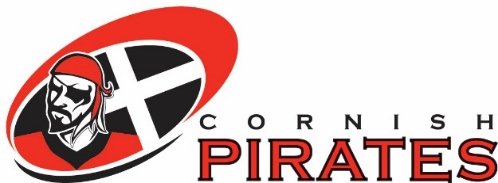 		Coaching Clinic Application Form:Saturday 19th of March vs Hartpury (KO14:30) - Coaching Clinic (U8s and U9s)!• Pre-match coaching session (60 mins with a minimum of two players)• Cornish Pirates players Q&A (minimum two players)• Child’s match day ticket• Guard of honour as the players run out• Half time pitch walk• Access to players for autographs (guidelines permitting) = £15 per childDrop off: 12:45                                                     Collection between: 16:20-16:30Child’s Name: ……………………………………………………  Age Group (for the 2021-22 season) U............Parent/Guardian Contact Number:…………………………….Parent/Guardian Email Address:...................................Collection Password.......................................................Any relevant health problems, food allergies or medical issues?  ….............................................…….…..........................................................................I also consent to the Cornish Pirates and Sport Cornwall Foundation taking photographs of my child in coaching sessions, for community and promotional purposes only:  Yes / NoPayment Method:    The cost per child is £15 – to be made by telephone to Sue Read at the Ticket Office (01736-331961 open Mon-Fri 9am to 12 noon).Note – An application form MUST be completed and sent to community@cornish-pirates.com  (Refunds only issued if Cornish Pirates cancel the entire course).Parent/Guardian Electronic Signature: …………………………….    Date:  